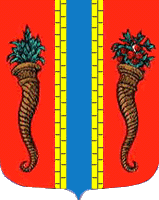 Администрация Новоладожского городского поселенияПостановление«08» октября 2013 г.                                                                          № 508В соответствии с  Постановлением от 27.06.2013г. №324 «Об утверждении Порядка предоставления в 2013году  субсидий из бюджета МО  Новоладожское городское поселение юридическим лицам (за исключением субсидий государственным (муниципальным)  учреждениям), индивидуальным предпринимателям – производителям товаров, работ,  услуг в сфере жилищно-коммунального хозяйства, осуществляющим свою деятельность на территории МО  Новоладожское городское поселение»п о с т а н о в л я ю:Предоставить  субсидию   на безвозмездной и безвозвратной основе в целях возмещения затрат на  поддержку топливно-энергетического комплекса открытому акционерному обществу «Коммунальные системы» в размере 820000,0(Восемьсот двадцать тысяч)рублей.Заключить договор на предоставление субсидии  с открытым акционерным обществом «Коммунальные системы».Контроль исполнения постановления возложить на начальника финансово-экономического отдела Биткину Т.Б.Глава администрации	                                         С.В. ГординО предоставлении субсидии из бюджета МО  Новоладожское городское поселение 